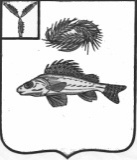 АДМИНИСТРАЦИЯ НОВОСЕЛЬСКОГО МУНИЦИПАЛЬНОГО ОБРАЗОВАНИЯ
ЕРШОВСКОГО МУНИЦИПАЛЬНОГО РАЙОНА                        САРАТОВСКОЙ  ОБЛАСТИПОСТАНОВЛЕНИЕот       05.05.2022  г. 			№ 22 О внесении изменений в постановление от 17.12.2021 г. № 85» Об утверждении муниципальной программы «Благоустройство на территории муниципального образования на 2022-2024 годы»На основании Федерального закона от 6 октября 2003 года № 131-ФЗ «Об общих принципах организации местного самоуправления в Российской Федерации» и в целях повышение уровня внешнего благоустройства и санитарного содержания населенных пунктов Новосельского муниципального образования, администрация Новосельского муниципального образования Ершовского муниципального района Саратовской области  ПОСТАНОВЛЯЕТ:Внести в постановление администрации Новосельского МО от 17.12.2021 г. № 85» Об утверждении муниципальной  программы «Благоустройство на  территории муниципального   образования на 2022-2024 годы» следующие  изменения:Паспорт муниципальной программы изложить в новой редакции:Муниципальная программа «Благоустройство на территории муниципального образования на 2022-2024 годы»Паспорт программыПункт 4. Ресурсное обеспечение Программы изложить в новой редакции:Финансирование мероприятий, предусмотренных разделом 3, при наличии разработанных и принятых программ благоустройства населенных пунктов, а также решений о выделении средств местного бюджета на финансирование мероприятий по благоустройству населенных пунктовСистема мероприятий и объемы финансирования муниципальной программы и подпрограмм «Благоустройство на территории муниципального образованиядо 2024 года».Настоящее Постановление  разместить на официальном сайте администрации Ершовского муниципального района в сети « Интернет».Контроль за исполнением настоящего Постановления оставляю за собой.Настоящее Постановление  действует с момента подписания.Глава Новосельского МО:                                         И.П.ПроскурнинаНаименование ПрограммыМуниципальная программа «Благоустройство на территории муниципального образования на 2022-2024 годы» (далее - Программа)Основание для разработки программы- Гражданский кодекс Российской Федерации,- Бюджетный кодекс Российской Федерации,- Федеральный закон от 06.10.2003 N 131-ФЗ «Об общих принципах организации местного самоуправления в Российской Федерации»,  Устав Новосельского муниципального образования Ершовского МРМуниципальный заказчик ПрограммыАдминистрация Новосельского муниципального образования.Разработчик ПрограммыАдминистрация Новосельского муниципального образования Координаторы и исполнители  
мероприятий 
Программы:Администрация Новосельского муниципального образованияОсновные цели Программы- Совершенствование системы комплексного благоустройства Новосельского муниципального образования;-Повышение уровня внешнего благоустройства и
санитарного содержания населенных пунктов Новосельского МО; - Совершенствование эстетического вида НовосельскогоМО, создание гармоничной архитектурно-ландшафтной среды- Активизации работ по благоустройству территории поселения в границах населенных пунктов, строительству и реконструкции систем наружного освещения улиц населенных пунктов;- Повышение общего уровня благоустройства поселения- Обеспечение конституционных прав граждан на благоприятную окружающую среду на водных объектах поселения.-увековечивание памяти погибших при защите  Отечества Основные задачи Программы- Приведение в качественное состояние элементов благоустройства,- Содержание, текущий ремонт и объектов благоустройства (спортивных площадок, газонов, зелёных насаждений, тротуаров пешеходных дорожек и т.д.),- реконструкция и ремонт системы уличного освещения, с установкой светильников в населенных пунктах;- оздоровление санитарной экологической обстановки в поселении и на свободных территориях, ликвидация стихийных навалов бытового мусора;- оздоровление санитарной экологической обстановки в местах санкционированного размещения ТБО. - обустройство и восстановление воинских захоронений, находящихся в государственной ( муниципальной ) собственностиСроки реализации Программы2022-2024 год плановый период 2022 -2024 годы.Объемы и источники финансированияПрограммыобщий объем финансирования Программы составляет: – 1816,5 тыс. рублей в том числе:2022 год-698,2 тыс. руб.2023 год -487,0 тыс.руб.2024 год -631,3 тыс. руб.средства местного бюджета –– 1692,2 тыс. рублейиз них:2022 год -698,2 тыс. руб.2023 год -487,0 тыс.руб.2024 год -507,0 тыс. руб.Средства федерального  бюджета -124,3 тыс. рублей2024 год-124,3 тыс. рублейБюджетные ассигнования, предусмотренные в плановом периоде 2022,-2024 годов, могут быть уточнены.Структура Программы, перечень основных направлений и мероприятий Программы- Паспорт муниципальной программы «Благоустройство на территории муниципального образования на 2022-2024 годы».I. Правовое обоснование решения проблем муниципальной целевой программой.II. Характеристика проблем, на решение которых направлена программа.2.1. Организация освещения улиц.2.2. Организация благоустройства и озеленения территории сельского поселения.2.3. Организация и содержание мест захоронения и памятников воинской славы.2.4. Оказание прочих мероприятий по благоустройству поселения.2.5. Содержания шахтных колодцев,2.6. Регулирование численности безнадзорных животныхIII. Цель и задачи программы.IV. Срок выполнения программы.V. Система программных мероприятий.VI. Финансовое обеспечение программных мероприятий.VII. Ожидаемые результаты реализации программы, социально-экономическая эффективность программы.VIII. Организация управления программой.Таблица №1: Система мероприятий и объемы финансирования муниципальной целевой программы «Благоустройство на территории муниципального образования до 2020 года».Мероприятия Программы:- уличного освещения.- Электроэнергия для нужд уличного освещения.- Содержание зеленых насаждений.- Содержание мест сбора ТБО.- Содержание кладбищ.- Содержание памятников.- Содержание  спортивных площадок.- Сбор и вывоз мусора с несанкционированных навалов и объектов благоустройства поселения (кроме площадок для сбора ТБО).- Содержание шахтных колодцев.- Регулирование численности безнадзорных животных.Ожидаемые конечные результаты реализации Программы- Единое управление комплексным благоустройством муниципального образования;-Определение перспективы улучшения благоустройства Новосельского муниципального образования;- Создание условий для работы и отдыха жителей поселения;- Улучшение состояния территорий Новосельскогомуниципального образования;-Улучшение экологической обстановки и создание среды, комфортной для проживания жителей поселения;- Совершенствование эстетического состояния территории;- Создание зелёных зон для отдыха граждан;- Предотвращение сокращения зелёных насаждений; - Благоустроенность населенных пунктов поселения.Система организации контроля за исполнением программыКонтроль за ходом реализации программы осуществляется администрацией Новосельского МО, в соответствии с ее полномочиями, установленными федеральным и областным законодательством.Администрация Новосельского МО несет ответственность за решение задач путем реализации программы и за обеспечение утвержденных значений целевых индикаторов.Отчеты о выполнении целевой программы, включая меры по повышению эффективности их реализации, представляются  Администрацией Новосельского МО в контрольный орган (по требованию) и Совет депутатов.№п/пНаименование направлений использования средств программыНаименование направлений использования средств программыНаименование направлений использования средств программыНаименование направлений использования средств программыОбъем финансирования (тыс.руб)Объем финансирования (тыс.руб)Объем финансирования (тыс.руб)Объем финансирования (тыс.руб)Объем финансирования (тыс.руб)Объем финансирования (тыс.руб)Объем финансирования (тыс.руб)ИТОГОИТОГООтветственные лица и исполнителиОтветственные лица и исполнители№п/пНаименование направлений использования средств программыНаименование направлений использования средств программыНаименование направлений использования средств программыНаименование направлений использования средств программы1 кв1 кв2 кв3 кв3 кв4 кв4 квИТОГОИТОГООтветственные лица и исполнителиОтветственные лица и исполнители1222233455667788Благоустройство на территории муниципального на 2021-2023 годыБлагоустройство на территории муниципального на 2021-2023 годы2022124,55124,55191,55191,55191,55191,55191,55190,55190,55698,2698,2Глава Новосельского МОБлагоустройство на территории муниципального на 2021-2023 годыБлагоустройство на территории муниципального на 2021-2023 годы2023121,75121,75121,75121,75121,75121,75121,75121,75121,75487,0487,0Глава Новосельского МОБлагоустройство на территории муниципального на 2021-2023 годыБлагоустройство на территории муниципального на 2021-2023 годы2024121,75121,75121,75121,75121,75121,75121,75266,05266,05631,3631,3Глава Новосельского МО1Подпрограмма 1 «уличного освещения территории поселения»:В том числе:Подпрограмма 1 «уличного освещения территории поселения»:В том числе:202294,5594,5594,5594,5594,5594,5594,5594,5594,55378,2378,2Глава Новосельского МО1Подпрограмма 1 «уличного освещения территории поселения»:В том числе:Подпрограмма 1 «уличного освещения территории поселения»:В том числе:202391,7591,7591,7591,7591,7591,7591,7591,7591,75367,0367,0Глава Новосельского МО1Подпрограмма 1 «уличного освещения территории поселения»:В том числе:Подпрограмма 1 «уличного освещения территории поселения»:В том числе:202491,7591,7591,7591,7591,7591,7591,7591,7591,75367,0367,0Глава Новосельского МО1.1Оплата потребленной электроэнергии для нужд уличного освещения202286,9586,9586,9586,9586,9586,9586,9586,9586,95347,8347,81.1Оплата потребленной электроэнергии для нужд уличного освещения202377,0577,0577,0577,0577,0577,0577,0577,0577,05308,2308,21.1Оплата потребленной электроэнергии для нужд уличного освещения202477,0577,0577,0577,0577,0577,0577,0577,0577,05308,2308,21.2Мероприятия посодержанию системы уличного освещения.20227,67,67,67,67,67,67,67,67,630,430,41.2Мероприятия посодержанию системы уличного освещения.202314,714,714,714,714,714,714,714,714,758,858,81.2Мероприятия посодержанию системы уличного освещения.202414,714,714,714,714,714,714,714,714,758,858,82Подпрограмма 2 «Развитие благоустройства на территории муниципального образования202230,030,097,097,097,097,097,096,096,0320,0320,0Глава Новосельского МО2Подпрограмма 2 «Развитие благоустройства на территории муниципального образования202330,030,030,030,030,030,030,030,030,0120,0120,0Глава Новосельского МО2Подпрограмма 2 «Развитие благоустройства на территории муниципального образования202430,030,030,030,030,030,030,0174,3174,3264,3264,3Глава Новосельского МО2.1повышение уровня внешнего благоустройства и санитарного содержания населенных пунктов поселения;202230,030,030,030,030,030,030,030,030,0120,0120,02.1повышение уровня внешнего благоустройства и санитарного содержания населенных пунктов поселения;202330,030,030,030,030,030,030,030,030,0120,0120,02.1повышение уровня внешнего благоустройства и санитарного содержания населенных пунктов поселения;202430,030,030,030,030,030,030,030,030,0120,0120,03.Реализация федеральной целевой программы«увековечивание памяти погибших при защите Отечества202200000000000Глава Новосельского МО3.Реализация федеральной целевой программы«увековечивание памяти погибших при защите Отечества202300000000000Глава Новосельского МО3.Реализация федеральной целевой программы«увековечивание памяти погибших при защите Отечества20240000000144,3144,3144,3144,3Глава Новосельского МО3.Реализация федеральной целевой программы«увековечивание памяти погибших при защите ОтечестваФедеральный бюджет0000000124,3124,3124,3124,3Глава Новосельского МО3.Реализация федеральной целевой программы«увековечивание памяти погибших при защите ОтечестваМестный бюджет000000020,020,020,020,0Глава Новосельского МО3.1Восстановление воинских захоронений, находящихся в государственной ( муниципальной собственности2022000000000003.1Восстановление воинских захоронений, находящихся в государственной ( муниципальной собственности2023000000000003.1Восстановление воинских захоронений, находящихся в государственной ( муниципальной собственности20240000000144,3144,3144,3144,33.1Восстановление воинских захоронений, находящихся в государственной ( муниципальной собственностифедеральныйбюджет0000000124,3124,3124,3124,33.1Восстановление воинских захоронений, находящихся в государственной ( муниципальной собственностиМестный бюджет000000020,020,020,020,0